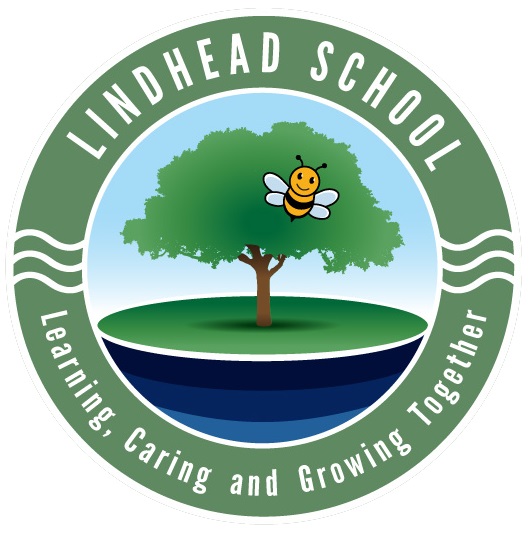 Key Stage 1 Teacher Maternity Cover Lindhead School Recruitment Information Pack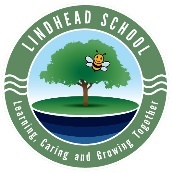 Welcome to Lindhead School, and thank you for showing an interest in our KS2 vacancy.We are a one-stream entry primary school set in a rural, coastal location serving the north of Scarborough and surrounding villages. We are committed to providing a safe, happy atmosphere and a well-maintained environment for children aged four to eleven years. The best way to get a flavour of life at Lindhead School is to visit us and look on our website as it contains a range of useful and statutory information. If you do not find the information you are looking for, please do get in touch.We try to be a caring, supportive school, and we work hard towards our school values of “Learning, Caring and Growing Together”. Our school aims are to enable our children to be confident, to enjoy learning and to feel safe and happy at school. We want our pupils to become responsible citizens, and successful and active learners. As a school, we received a 'Good' judgement from Ofsted on our last inspection, which took place in July 2022. We are committed to continuingly refining and developing our curriculum offer, improving our understanding of high-quality teaching, striving to reduce barriers to learning (including attendance), and prioritising the wellbeing of all members of the school community.We appreciate any feedback and suggestions as we continue our school's improvement journey, so that we can offer the best provision we possibly can for the children of Burniston, Cloughton and the surrounding villages. 0.55 FTE (Monday, Tuesday, part of Wednesday) KS1 Teacher (Maternity Cover)Location: Scarborough, Lindhead School, Limestone Road, Burniston, Scarborough, North Yorkshire, YO13 0DGSalary from £30,000 - £41,333.00 (M1 to M6) Pro-rata 0.55FTEWorking PatternPart Time 0.55 FTE (Monday, Tuesday, part of Wednesday)Contract typeMaternity CoverClosing dateFriday 26th AprilLocationBurniston, Scarborough YO13 0DGInterview Dates: w/b 6th May 2024We are looking to appoint an excellent Key Stage 1 Teacher to join our team and contribute to the full life of our warm and happy school.We are looking for someone who will be a highly effective and passionate classroom practitioner with effective behaviour management skills and high expectations for our childrenjoin us on our journey along ‘The Lindhead Way’ with an enriched and extended curriculum to create a diverse range of experiences that the children have on their school journey at Lindheadbe a source of inspiration to staff and pupils and be prepared to play an active role in the wider life of the schoolbe a team player with excellent communication and interpersonal skillsmodel high expectations of achievement, standards and behaviourhave expertise or an interest in phonics and early reading and a desire to lead a curriculum subjecthave experience of, and a commitment to, providing a stimulating, structured and supportive environment for the children in their careLindhead Schoolis a welcoming school community with a curriculum designed to help us meet our vision of successfully ‘Learning, Caring and Growing Together’.  is dedicated to helping children be the best that they can be.  Our Busy, Buzzy Bee programme and our ‘Beethos’ aligns the PSHE curriculum with character education to promote learning, growth, personal development, caring, respect and responsibilityhas a supportive, experienced and committed team of hard-working staff and governors strives to be a place where children feel safe, happy and valuedhas well-motivated children who aspire to be the best they can be with supportive parentsVisit slots for prospective applicants:Wednesday 10th April – 10.00am and 1.30pmThursday 11th April – 9.30amFriday 12th April – 3.30pmMonday 15th April – 3.30pmThursday 18th April – 3.30pmPlease contact Mrs Mathewson in the school office, 01723 870714, admin@lindhead.n-yorks.sch.uk  to book a visit.A range of information about our school is also available from our website, https://www.lindheadschool.co.uk/Please contact us if you experience any difficulty with the application process.Unfortunately, we do not accept CVs.Supporting InformationThe supporting information section of your application should clearly evidence your ability to meet the requirements we have outlined in the person specification. This will be used to shortlist applicants for this role.ReferencesWhen completing your application, please provide two employment referees. Generally, this is your current and most recent employer.We are committed to meeting the needs of our diverse community and aim to have a workforce reflecting this diversity.Commitment to safeguarding We are also committed to safeguarding and promoting the welfare of children, young people and adults. We have a robust child protection policy and all staff will receive training relevant to their role at induction and throughout employment at the school. We expect all staff and volunteers to share this commitment.We are committed to meeting the needs of our diverse community and aim to have a workforce reflecting this diversity. We are also committed to safeguarding and promoting the welfare of children, young people and adults. We have a robust child protection policy and all staff will receive training relevant to their role at induction and throughout employment at the school. We expect all staff and volunteers to share this commitment.FRAMEWORK JOB DESCRIPTION:  MAIN SCALE TEACHERJOB TITLE:			Class Teacher	GRADE:			Main Pay ScaleRESPONSIBLE TO:		HeadteacherRESPONSIBLE FOR:	Deployment of support staff allocatedJOB PURPOSE:	Promote effective learning, appropriate achievement and educational, social and personal progress of all pupils for whom the teacher is designated as being responsible, consistent with the aims of the school and the unique needs of each individual.JOB CONTEXT:	This school is committed to safeguarding and promoting the welfare of our pupils and young people. We have a robust Child Protection Policy and all staff will receive training relevant to their role at induction and throughout employment at the School. We expect all staff and volunteers to share this commitment. This post is subject to a satisfactory enhanced Disclosure and Barring Service criminal records check for work with children.KEY  RESPONSIBILITIES:1.	Develop and maintain an up-to-date knowledge and understanding of the areas  of teaching and pupil support for which post-holder is responsible2.	Plan work to meet the learning needs of allocated pupils in a consistent and effective way3.	Use appropriate teaching and classroom  management strategies to motivate pupils and enable each to progress4.	Monitor the progress of pupils for whom the postholder is responsible to set expectations and give constructive feedback5.	Maintain appropriate records to demonstrate progress made by pupilsParticipate fully in professional development activities to develop practice further, sharing the learning from these as appropriateMake an active contribution to the policies and aspirations of the school To fulfil all of the requirements and duties set out in the current Pay and Conditions Documents relating to the conditions of employment of teachersTo fulfil all of the responsibilities and duties required by the School’s policies on teaching and learning.To achieve any performance criteria or targets arising from the School’s Performance Management arrangementsThis job description will be reviewed annually.SIGNED ……………………………………………………   POST HOLDERSIGNED ……………………………………………………   HEADTEACHERDATE ……………………………………………………….Person Specification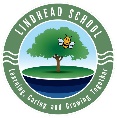 Maternity Cover - KS1 0.55FTE Classroom Teacher Lindhead School ATTRIBUTES ESSENTIAL DESIRABLE Qualifications and ExperienceQualified teacher statusDegreeSuccessful KS1 primary teaching experience demonstrating a variety of approaches to teaching and learning Experience of working successfully and co-operatively as a part of a teamRecent relevant training An understanding of the need for and interest in ongoing CPDExperience of teaching in KS1/EYFSSpecial  knowledge  and skillsKnowledge of the National CurriculumKnowledge of effective teaching and learning strategiesA good understanding of how children learnUnderstanding of the importance of the planning, delivery, assessment cycleAbility to adapt teaching to meet pupils’ needsAbility to build effective working relationships with pupilsKnowledge of guidance and requirements around safeguarding childrenKnowledge of effective behaviour management strategiesGood ICT skills, particularly using ICT to support learningAbility to communicate effectively in a variety of situationsCommitment to work as part of a teamThe ability or desire to lead a curriculum subject, now or in the near future  An understanding of  metacognition and other recent relevant researchKnowledge of interventions used to support pupil progress Knowledge of Systematic Synthetic Phonics programmes and early reading pedagogyKnowledge of the principles of mathematics masteryPersonal qualitiesEnthusiasm for teaching and working with young children Flexible, able to cope with changeEmpathy and a calm manner  Emotionally resilient Excellent communication and interpersonal skillsThe ability to forge effective relationships with all adults, including parents and carersA willingness to take a full part in the wider life of the school.A commitment to getting the best outcomes for all pupils and promoting the ethos and values of the schoolHave high expectations for children’s attainment and progressAbility to work under pressure and prioritise effectivelyCommitment to maintaining confidentiality at all timesCommitment to safeguarding and equality● Evidence of contributing to the whole life of a school ● Good and appropriate sense of humour